Soru 1) a)Vektör Kapalılık Denklemlerini oluşturunuz, devre sayısını bularak denklem ve bilinen ve bilinmeyen değişken sayılarını irdeleyiniz. Gerekli sabit uzunluk tarafınızdan kabul edilebilir, uzunlukları şekil üzerinde gösteriniz. Giriş AoA krank kolundandır, Ao referans noktasıdır.  Uzuv uzunlukları ai, 2 nolu uzva giriş açısı bilinmektedir. Açıları uzuv numarası alt indisi ile belirtiniz.  Gerekli yataklar arası mesafeler bilinmektedir.b) Gerekli büyüklükler tarafınızdan kabul edilerek konum ve hız analizini analitik olarak Maple programında gerçekleştiriniz.Soru 2) Mekanizmanın mevcut konumu için hız analizini grafik yöntem ile gerçekleştiriniz. AoA kolunun açısal hızı 1 rad/s  dir.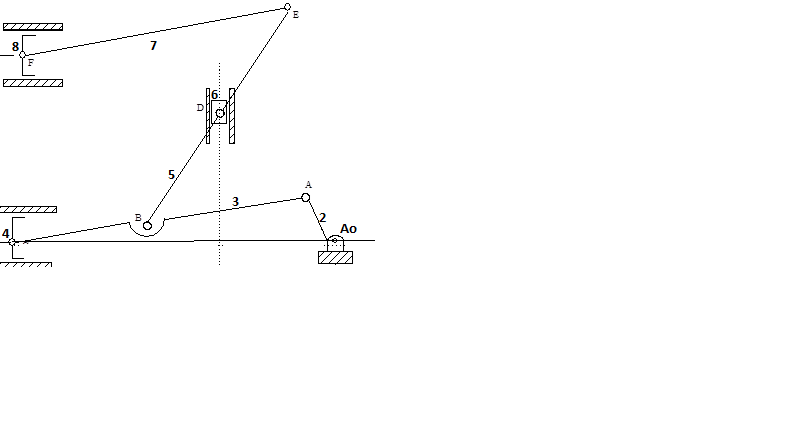 